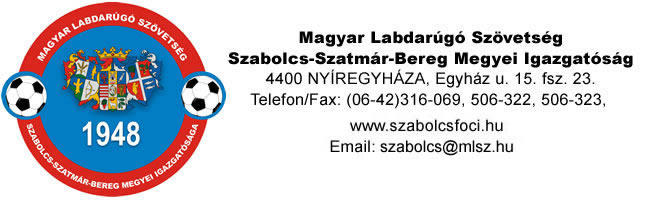 2/2016-2017. sz. körlevél(Ha az egyesületek nyilvántartásában szereplő adatok nem egyeznek a körlevélben közöltekkel, haladéktalanul egyeztessenek az Igazgatósággal.)Lehet nevezni a női bajnokságainkbaA hagyományokat folytatva a 2016/2017-es szezonban is megrendezi a felnőtt női bajnokságát az MLSZ Szabolcs-Szatmár-Bereg Megyei Igazgatósága. A tervek szerint szeptember elején rajtoló pontvadászatban a 14. életévet betöltött hölgyek vehetnek részt. A felnőttek mellett a tavaly újonnan beindított Leány U15-ös bajnokság is ismét kiírásra kerül. Ebben a tornarendszerű pontvadászatban a 2002. január 1-je után született labdarúgók vehetnek részt, illetve túlkorosként maximum négy fő 2001-es születési lányt is lehet szerepeltetni. A versenykiírások és a nevezési feltételek a Megyei Igazgatóság honlapján, a szabolcs.mlsz.hu oldalt megtalálhatóak.______________________________________________________________________________________Magyar Kupa 1. forduló párosításaA 2016-2017. évi Férfi Felnőtt nagypályás labdarúgó Magyar Kupára (MK) megyénkből 34 egyesület adta le nevezését. Miután az MLSZ 414/2016-os ügyiratszámú VB határozata kimondja, hogy Szabolcs-Szatmár-Bereg megyéből 3 csapat kerülhet fel az országos főtáblára, így megyénk Versenybizottságának ez alapján kellett kialakítani az MK megyei selejtezőinek lebonyolítását. A nyitó körben kiemelésre kerültek a 2015-2016 megyei I. osztályú bajnokságában bennmaradó 13 egyesület és a Megyei Kupa győztes Rakamazi Spartacus SE. Az MK 1. fordulójának nyilvános sorsolására 2016. július 26-án (kedden) 15.00 órakor került sor az Igazgatóság 23-as számú helyiségében.Magyar Kupa 1. forduló párosítása		(játéknap: augusztus 10. 17.00 óra)Nyírkarászi KSE – Encsencs SEDöge LSE – Csenger FCTiszakanyár SE – Balkány SEVarsány Unió FE – Vámosoroszi KSEVaja II. Rákóczi Ferenc SE – Tarpa SCEperjeske SE – Fényeslitkei SEBiri SE – Vásárosnamény SEBököny SE – Ladányi TCApagy SE – Tyukod FCKispalád SC – Pátyod SEFontos tudnivalók:egy mérkőzésen dől el a továbbjutásamennyiben a rendes játékidőben döntetlen az eredmény – függetlenül a csapatok osztályba sorolásától – hosszabbítás nincs, a továbbjutás a büntető pontról végzett rúgásokkal dől el a Labdarúgás Játékszabályainak rendelkezései szerintpályára lépő cserejátékosok száma sportszervezetenként maximum 3 fő______________________________________________________________________________________Változtak a Labdarúgás JátékszabályaiAhogy arról már több forrásból értesülhettek 2016. június 1-től komolyabb szabályváltozások történtek a labdarúgás játékszabályaiban. A legfontosabb változásokról egy rövid összefoglalót a szabolcs.mlsz.hu oldalt a Letölthető Dokumentumok/Szabályzatok/Labdarúgás játékszabályai alatt megtalálja. A játékszabályok változásairól 2016. augusztus 8-án 17.30 órától felvilágosító előadást tartunk Fehérgyarmaton, a Sportpályán illetve Ajakon, a Kultúra Házban (Hajnal út 20.). Az edzők, játékosok és csapatvezetők megjelenésére számítunk._______________________________________________________________________________________19 év alatti átigazoláshoz infók1997. 01. 01-jén és utána született férfi/fiú (utánpótlás korú) labdarúgók átigazolása esetén utánpótlás működési költségtérítés fizetése szükséges az alábbi táblázat szerint. Női labdarúgókra nem vonatkozik a költségtérítés!Utánpótlás működési költségtérítés a szerződéssel nem rendelkező játékosok eseténA táblázatban feltüntetett összegek 10 %-át kötelező kifizetni, a többitől eltekinthetnek a felek, ezt megállapodásban rögzíteni kell.I. osztályú egyesületek: Honvéd, MTK, Győr, FTC, Illés Akadémia, Debrecen, Vasas, Puskás AkadémiaII. osztályúak: Nyíregyházi Sportcentrum, Videoton, Pécs, Újpest, Kecskemét, DVTK, Vác, Békéscsaba, ZTE, Kaposvár, Paks, Grosics Akadémia, Szolnok, Sopron, Gyirmót, SZEOL, Megyénkben nincs I. osztályú klub, II. osztályú egyedül a Nyíregyháza. Az összes többi klubunk Egyéb.Az átigazolás csak az alábbiak esetében valósulhat meg:-          átadó egyesület számlát állít ki az átvevő nevére. A számla megnevezésébe beírja, hogy „Sportszolgáltatás, a játékos neve és a hatszámjegyű kódja”. A számla másolatát be kell mutatni az igazgatóságon.-          Az átvevő egyesület a számlán lévő összeget CSAK átutalással fizetheti ki. Részletfizetésre NINCS lehetőség. A megjegyzés rovatba fel kell tüntetni a labdarúgó nevét és igazolás számát. Az átigazolás megkezdéséhez az átutalás bizonylatát is be kell mutatni az Igazgatóságon. Csak teljesített átutalás esetén hajtható végre az átigazolás!-          amennyiben nem a táblázatban szereplő teljes összeget fizetik ki a játékos után, akkor a megállapodást is csatolni kell arról, hogy mekkora összegben állapodtak meg (minimum a 10 %), és hogy a többi részről lemond az átadó klub. -          Mindezek mellett augusztus 1-jétől már csak akkor lehet átigazolni a 19 év alatti (1997. január 01. után született) játékost is, ha az átadó klub az átigazolási lapot aláírja!________________________________________________________________________________________________Tisztelt Csapatvezetők!

A 2016-2017-es bajnoki szezon rajtja előtt (2016. augusztus 13-14.) is elvégezzük a kötelezően előírt játéktér hitelesítéseket. A hitelesítéssel kapcsolatos előírásokat, elvárásokat és a pályák hitelesítésének menetrendjét alább olvashatják.
Amennyiben a hitelesítéssel kapcsolatosan kérdés merül fel, akkor legyenek szívesek felvenni a kapcsolatot a hitelesítést végző sporttársakkal. 
Az alábbiakban közöljük pályahitelesítési ütemtervünket a 2016-2017-es bajnoki évre, amennyiben a hitelesítés időpontja valamely csapatnak nem megfelelő kérem, vegye fel a kapcsolatot a hitelesítést végző sporttárssal.Kocsis Zsolt: 30/340-85052016. 07. 26.				2016. 07.27.				2016.07.28.8.00 Napkor				8.00 Nyírcsászári			8.00 Tarpa9.00 Kálmánháza			9.00 Piricse              			9.00 Szatmárcseke9.50 Újfehértó          			9.50 Encsencs				9.50 Túristvándi10.50 Geszteréd			10.40 Nyírbéltek			10.40 Tiszakóród11.50 Bököny				11.30 Penészlek                      	11.30 Milota13.00 Biri     				12.40 Nyírlugos			12.30 Kispalád13.50 Nagykálló      			13.30 Nyírmihálydi			13.30 Sonkád14.40 Kállósemjén			14.50 Terem				14.20 Kölcse15.30 Kisléta				15.50 Mérk-Vállaj                      	15.20 Vámosoroszi16.30 Nyírbogát       			16.40 Fábiánháza	             	16.30 Túrricse17.30 Máriapócs      			17.30 Nyírcsaholy	           		17.30 Tisztaberek                                                 				18.30 Penyige Kristán Zoltán: 70/984-56562016.07.26.				2016.07.27.				2016.07.28.8.00 Gergelyiugornya			8.00 Levelek				8.00 Nyírjákó9.00 Kisvarsány			8.50 Apagy		            	9.00 Petneháza10.00 Vitka 				9.50 Nyírtét	                        	9.50 Laskod10.50 Nagydobos   		           10.40 Székely				10.40 Ramocsaháza11.40 Ópályi				11.40 Vasmegyer         		11.30 Nyíribrony12.40 Mátészalka     			12.40 Kék		                        12.40 Nyírkércs13.30 Nyírmeggyes 			13.30 Demecser   			14.00 Baktalórántháza14.20 Hodász				14.20 Gégény				14.50 Rohod15.20 Kántorjánosi 			15.30 Pátroha				15.50 Vaja16.40 Tunyogmatolcs      		16.20 Rétközberencs			16.40 Őr17.40 Nábrád	       	               	17.10 Ajak   			                                       18.30 Kisar	                       	          	18.00 Anarcs2016.07.29.8.00 Barabás, 8.50 Beregdaróc Szlomoniczki István: 70/371-63302016. 07. 26.				2016.07.27.				2016. 07. 28.8.00	Rakamaz			8.00 Pátyod				8.00 Jéke8.50 Gávavencsellő			8.50 Tyukod				8.50 Mezőladány9.40 Tiszabercel			9.50 Ura				9.50 Eperjeske 10.30 Búj			           10.40 Csengerújfalu			10.40 Tiszaszentmárton11.20 Kótaj			           11.30 Csenger				11.40 Zsurk12.00 Tiszatelek     			12.30 Csengersima			12.30 Záhony13.00 Újdombrád			13.20 Csegöld				13.30 Tiszabezdéd14.00 Dombrád 			14.10 Jánkmajtis			14.20 Tuzsér15.00 Tiszakanyár       		15.00 Szamossályi			15.10 Mándok16.00 Döge          	    		15.50 Hermánszeg  			16.10 Fényeslitke17.00 Szabolcsveresmart	            16.50 Cégénydányád			17.10 Pap18.20 Sényő                  	            17.50 Szatmár UNIO			18.00 Aranyosapáti2016. 07. 29.15.30 Tiszadob, 	16.30 Tiszalök, 	17.20 Tiszaeszlár, 	18.10 Bashalom NYILVÁNTARTÁSI, IGAZOLÁSI  ÉS ÁTIGAZOLÁSI BIZOTTSÁG TÁJÉKOZTATÓJA A 2016-2017-es LABDARÚGÓ ÉVAD NYÁRI ÁTIGAZOLÁSI IDŐPONTJAIRÓL, AZ ÜGYFÉLFOGADÁS RENDJÉRŐL, A FIZETENDŐ TÉRÍTÉSI DÍJAKRÓLA Szabolcs-Szatmár-Bereg Megyei Igazgatóság Igazolási, Átigazolási Bizottsága - továbbiakban NYIÁSZ - 2016. július 1-től, a labdarúgó évad kezdetétől előreláthatólag szeptember 30-ig tart folyamatos ügyfélfogadást az igazgatóság 24. számú helyiségében.Ügyfélfogadási rend: hétfőtől - csütörtökig 08:30 óra és 15:30 óra között pénteki napokon 08:30 és 12:30 óra között. Október 01-től kedden és csütörtökön 08.30-15.30 óra között.Átigazolási időszakok:LABDARÚGÁSBAN:HIVATÁSOS labdarúgók esetében: 2016. június 9-től augusztus 31. éjfélig.2.  AMATŐR labdarúgók esetén:Felnőtt korosztály (1997.12. 31-ig születettek) esetében: 2016. július 1-től július 31. éjfélig.Öregfiúk esetében: 2016. július 1-től augusztus 31. éjfélig3. UTÁNPÓTLÁS korosztályok esetén U14 és U19 korosztályok (1998.01.01. és 2004.12.31-ig születettek): 2016. július 1-től – július 31. éjfélig.A felnőtt és utánpótlás korosztályoknál lehetőség van augusztus 1.-től augusztus 31. éjfélig is átigazolásokra, amennyiben az átadó sportszervezet hozzájárul az átigazoláshoz.
4. BOZSIK program 	U6 és U13-as korosztály (2004.után született labdarúgók):2016. július 1-től 2016. szeptember 15. éjféligFUTSAL:Felnőtt korosztály (1996. XII. 31-ig születettek): 2016. július 15-től augusztus 15. éjféligFiú (U-20- és U11 között, 1997.01.01. után született) és Női (U19-és U11 között 1998.01.01. után születettek) 2016. július 15. és október 15. éjféligIgazolás elkészítését, átigazolást, csak az MLSZ által rendszeresített igazoló, ill. átigazoló lapokon fogadunk el, mely az Igazgatóságon megvásárolható, ára: 6 Ft / db + Áfa.A játékengedélyek kiadása július 01-től folyamatosan történik. Felnőtt korosztálynál „D„ betűjel,  ifjúsági korosztálynál „I„ betűjel, míg a Bozsik programban szereplők „GY/f” vagy „GY/l” betűjel adható. Játékengedélyt elsősorban digitálisan, az egyesületek elektronikus ügyintéző útján, amennyiben nem lehetséges, akkor papír alapon, az ismert Versenyengedély kérő lapon lehet kérni. A játékengedély kiadását a rendszer csak abban az esetben engedélyezi, ha az igazoláson a fénykép érvényessége még nem járt le. Amennyiben nem érvényes a fotó, új versenyengedély nem váltható ki, a rendszer nem engedélyezi.Az igazolási átigazolási, és versenyengedély díjak változatlanok.Az igazolásokkal, átigazolásokkal és versenyengedély díjakkal kapcsolatosan a bizottság tagjai a fenti helyiségben és a 30/1963-671-es mobil, illetve az Igazgatóság 06-42/316-069 telefonszámán elérhetőek. A Szabályzatok szabolcs.mlsz.hu honlapon elérhetők, illetve innen a szükséges mellékletek – játékengedély kérőlap, külföldi átigazolás stb. - kinyomtathatók.Nyíregyháza, 2016. 07. 26.Rendezői névsorKészült a 20…… évi ……………………. hó ……… napján megrendezendő ……………………….………. - …………………….……… megyei .….. osztályú felnőtt (ifjúsági) bajnoki (kupa) labdarúgó mérkőzésre.További rendezők: (számozásuknak megfelelően)Kispadon tartózkodnak:Mérkőzések rendezésével kapcsolatos előírások:A rendezői névsort a mérkőzés kitűzött kezdési ideje előtt 30 perccel át kell adni a játékvezetőnek!A mérkőzésre a rendező sportegyesület köteles a fenti beosztásoknak és számozásnak megfelelően megkülönböztetett jelzéssel ellátott rendezőket biztosítani! A feladatuk nem ér véget a mérkőzés befejezésével, biztosítaniuk kell a nézők, a vendégcsapat és a játékvezetők zavartalan elvonulását. Távozásukra a játékvezető ad engedélyt.A mérkőzésen a közönség magatartásáért a sportegyesület, a játékosokért az edző, míg a játékszabályok maradéktalan betartásáért a játékvezető a felelős.Az öltözőbe csak az arra illetékes személyek léphetnek be. A játékvezetői öltözőbe a mérkőzés előtt és után az igazolások átadására, átvételére a csapatkapitány vagy a csapatvezető léphet csak be. A mérkőzés játékvezetői és szövetségi ellenőre a játékvezetői öltözőbe beléphet.A pályakorláton belül hivatalosan tartózkodók, a játéktérre kizárólag a játékvezető hívására léphetnek be.A rendező sportegyesület a létesítmény területén belül felelős a vendégcsapat társas- és a játékvezető (ellenőrök) személy gépjárműveinek biztonságáért, azok biztonságos elhelyezéséért.Kelt:…………………………………… 20….. év ……………………. hó ………. nap						………………………………………………………...								SE elnök vagy főrendezőB TáblázatÁtvevő sportegyesületÁtvevő sportegyesületÁtvevő sportegyesületÁtvevő sportegyesületÁtadó egyesületI.osztályII. osztályEGYÉBÁtadó egyesületI. osztályú SE3.000.000 Ft/év400.000 Ft/év0Átadó egyesületII. osztályú SE500.000 Ft/év300.000 Ft/év0Átadó egyesületEGYÉB200.000 Ft/év150.000 Ft/év100.000 Ft/évFőrendező neve:Szem.ig.száma:Lakcíme:Lakcíme:Játékvezető mellé beosztva:Szem.ig.száma:Lakcíme:Lakcíme:Asszisztens mellé beosztvaSzem.ig.száma:Lakcíme:Lakcíme:Asszisztens mellé beosztvaSzem.ig.száma:Lakcíme:Lakcíme:4.9.5.10.6.11.7.12.8.Hazai csapatVendég csapatEdzőEdzőCsapatvezetőCsapatvezetőTechnikai vezetőTechnikai vezetőSzertáros/intézőSzertáros/intézőOrvos/gyúróOrvos/gyúró